Relatório de extensãoResumo do projetoResumo da açãoO Curso de Farmácia, em seu programa de visitas, recebe alunos de outros cursos de graduação com o intuito de apresentar o papel do Farmacêutico na interação com futuros profissionais.Desta maneira, os alunos do curso de Estética da UNIVALI de Balneário Camboriú estiveram em uma visita ao curso de Farmácia no dia 04 de abril de 2018 e, durante a visita, tiveram a oportunidade de visitar os laboratórios de pesquisa fitoquímica, cosmetologia e central analítica, onde puderam aprender os processos envolvidos na pesquisa e desenvolvimento de um produto cosmético.pessoas envolvidasanexos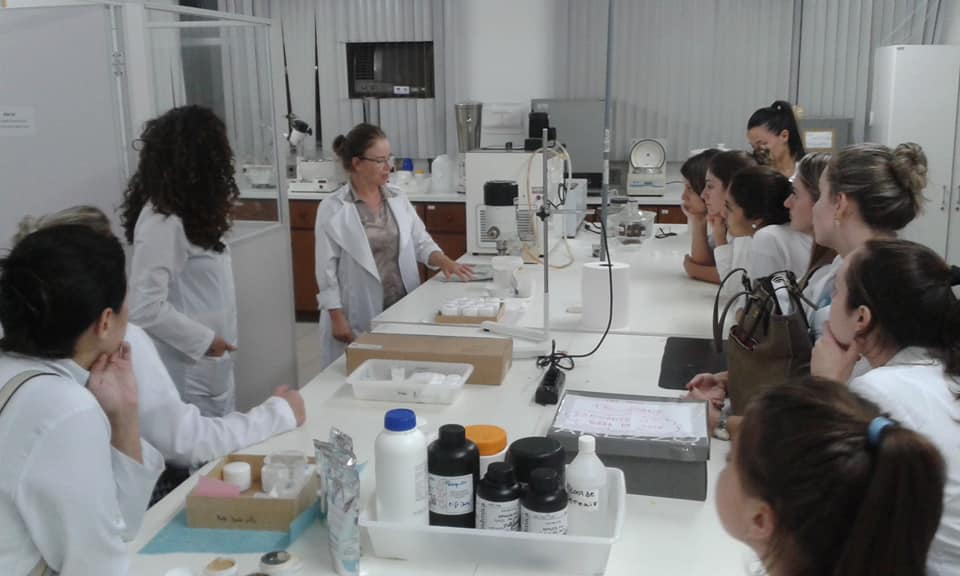 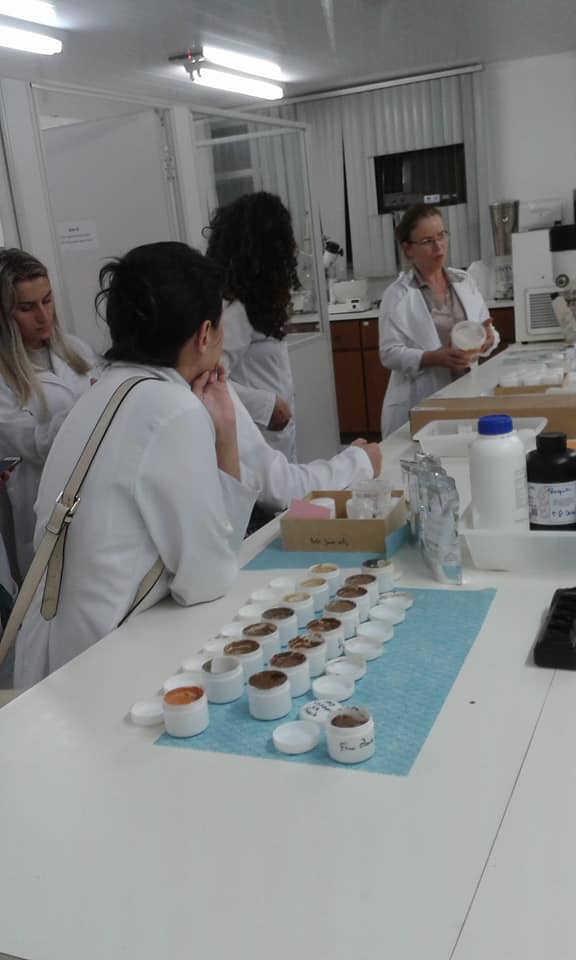 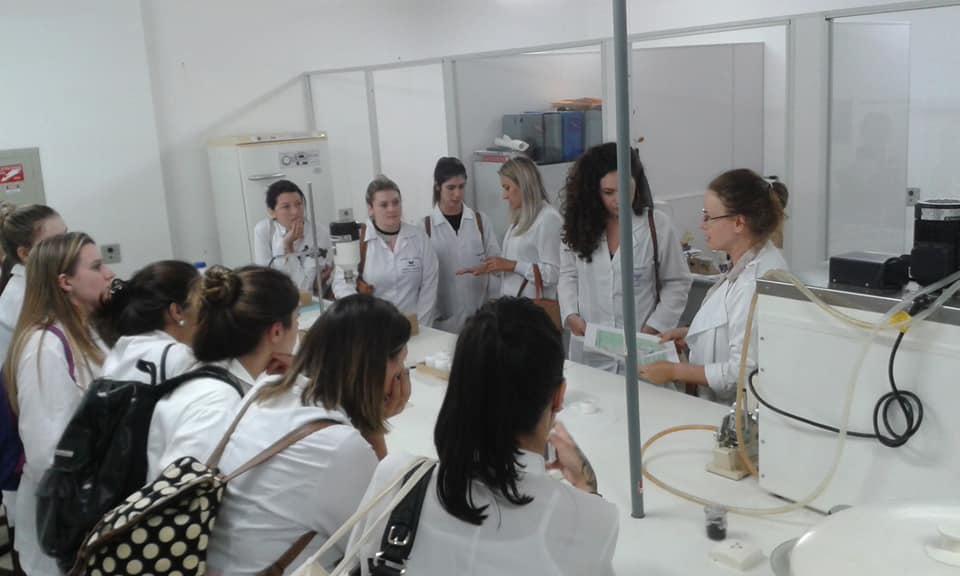 DataNome do projetoHorário                  Programa de visitas ao Curso de Farmácia – Estética UNIVALI19h às 21hLOCALPÚBLICO ALVO                                                  UNIVALIAlunos do curso Estética da UNIVALI de Balneário CamboriúDocentes            AcadêmicosFuncionáriosDaisy NetzMarcel Petreanu